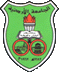 الجامعة الأردنية                                                                       الرقم :     /     /           كلية الملك عبدالله الثاني لتكنولوجيا المعلومات                               التاريخ :    /     /نموذج مراجعة علامة الامتحان النهائي                        اسم الطــــالب : ....................................................................................................الرقم الجامعي .........................................................كلية الطالــــب :  .................................................................................................التخصص : ...............................................................رقم المـــــادة:  .................................................................................................. اسم المــــــادة : ...........................................................الفصل الدراسي : ..........................................................................................  العام الجامعي :     20  /    20                                                                (الذي سجل فيه الطالب المادة)التاريخ :    /     /    20تعبأ البيانات اعلاه من قبل الطالب.تاريخ تقديم طلب المراجعة :        /       /    20    (حسب الوصل المالي لطلب مراجعة العلامة (المرفق))موافقة العميد على  طلب مراجعة العلامة .............................................. التاريخ    /     /    20    التوقيع : ...............................................................................في ضوء ذلك تعدل العلامة النهائية لتصبح كالتالي :           العلامة قبل التصحيح                                            العلامة بعد التصحيح رقماً (         ) حرفاً (                )                          رقماً (         ) حرفاً (                )وتعدل العلامة لتصبح كما يلي :- أعضاء لجنة المراجعة :أسم المدرس أو أحد مدرسي المادة            اسم رئيس القسم وتوقيعه              عميد الكلية أو من ينيبه أولاً : الأخطاء الماديةثانيا : الأخطاء الموضوعية     لم يــــــرد خطــأ مـــادي        ورد خطأ مادي في :   جمع علامات أسئلة الامتحان النهائي لتصبح (     /       ) بدلا من (      /     )    نقل علامة الامتحان النهائي إلى الكشف لتصبح (    /    ) بدلا من (    /      )   عدم تصحيح سؤال أو أكثر من الامتحان النهائي لتصبح (   /  ) بدلا من (  /   )        لم يــــــرد خطــأ موضوعي        ورد خطأ موضوعي في :    السؤال ــــــــــــــــ (    /     ) بدلا من (    /     )    السؤال ــــــــــــــــ (   /    ) بدلا من (     /      )    السؤال ـــــــــــــــــ (    /     ) بدلا من (    /     )العلامة النهائية بالاحـــــــــــــــــــــــرفالعلامة النهائية كتابــــــــــــــــــــــــــــــة